New Year ReflectionsTo Start A New Year. . . . . . . . . . . . . . . . . . . . . . Anonymous    "A new year is unfolding—like a blossom with petals curled tightly concealing the beauty within.    Lord, let this year be filled with the things that are truly good—with the comfort of warmth in our relationships, with the strength to help those who need our help and the humility and openness to accept help from others.    As we make our resolutions for the year ahead, let us go forward with great hope that all things can be possible—with Your help and guidance."A Prayer for the New YearCome, Holy Spirit,
Spirit of the Risen Christ, be with us today and always.
Be our Light, our Guide, and our Comforter.
Be our Strength, our Courage, and our Sanctifier.
May this new year be a time of deep spiritual growth for us,
A time of welcoming your graces and gifts,
A time for forgiving freely and unconditionally,
A time for growing in virtue and goodness.Come, Holy Spirit,
Be with us today and always. Amen.Recipe for a Happy New Year. . . . . . . . . . . . . . Anonymous    Take twelve fine, full-grown months; see that these are thoroughly free from old memories of bitterness, cleanse them completely from every clinging pain; pick off all specks of pettiness and littleness; in short, see that these months are freed from all the past—have them fresh and clean as when they first came from the great storehouse of Time. Cut these months into thirty or thirty-one equal parts. Do not attempt to make up the whole batch at one time (so many persons spoil the entire lot this way) but prepare one day at a time.    Into each day put equal parts of faith, patience, courage, work, hope, fidelity, liberality, kindness, rest (leaving this out is like leaving the oil out of the salad dressing— don’t do it), prayer, meditation, and one well-selected resolution. Put in about one teaspoonful of good spirits, a dash of fun, a pinch of folly, a sprinkling of play, and a heaping cupful of good humour.I Am the New Year. . . . . . . . . . . . . . . . . . . . . Bible IllustratorI am the new year. I am an unspoiled page in your book of time.I am your next chance at the art of living. I am your opportunity to practice what you have learned about life during the last twelve months.All that you sought and didn’t find is hidden in me, waiting for you to search it but with more determination.All the good that you tried for and didn’t achieve is mine to grant when you have fewer conflicting desires.All that you dreamed but didn’t dare to do, all that you hoped but did not will, all the faith that you claimed but did not have—these slumber lightly, waiting to be awakened by the touch of a strong purpose.I am your opportunity to renew your allegiance to God who said, "Behold, I make all things new."Time for New Beginnings. . . . . . . . . . . Taylor Addison, Blue Mountain Arts, 1989"This is a time for reflection as well as celebration.As you look back on the past year and all that has taken place in your life,Remember each experience for the good that has come of it
    and for the knowledge you have gained.Remember the efforts you have made and the goals you have reached.Remember the love you have shared and the happiness you have brought.Remember the laughter, the joy, the hard work, and the tears.And as you reflect on the past year, also be thinking of the new one to come.Because most importantly, this is a time of new beginnings
    and the celebration of life."A New Year’s Prayer. . . . . . . . . . . . . . . . . . . . . . . . . . AnonymousDear Lord, please grace me with…
    A few friends who understand me and remain my friends;
    A work to do which has value,
        without which the world would be the poorer;
    A mind unafraid to travel, even though the trail be not blazed;
    An understanding heart;
    A sense of humour;
    Time for quiet, silent meditation;
    An awakening to the presence of God in my life;
    The patience to wait for the coming of these things,
    With the wisdom to recognize them when they come. Amen.A New Year. . . . . . . . . . . . . . . . . . . . . . . . . . William Arthur WardAnother fresh new year is here …
     Another year to live!
To banish worry, doubt, and fear,
     To love and laugh and give!This bright new year is given me
     To live each day with zest …
To daily grow and try to be
     My highest and my best!I have the opportunity
     Once more to right some wrongs,
To pray for peace, to plant a tree,
     And sing more joyful songs!A New Year’s PrayerMay God make your year a happy one!
Not by shielding you from all sorrows and pain,
But by strengthening you to bear it, as it comes;
Not by making your path easy,
But by making you sturdy to travel any path;
Not by taking hardships from you,
But by taking fear from your heart;
Not by granting you unbroken sunshine,
But by keeping your face bright, even in the shadows;
Not by making your life always pleasant,
But by showing you when people and their causes need you most,
     and by making you anxious to be there to help.
God’s love, peace, hope and joy to you for the year ahead.Pacem in TerrisPope John XXIII, 4/11/63"May He banish from the hearts of all men and women whatever might endanger peace.May He transform them into witnesses of truth, justice and love.May He enkindle the rulers of peoples so that in addition to their solicitude for the proper welfare of their citizens, they may guarantee and defend the great gift of peace.May He enkindle the wills of all so that they may overcome the barriers that divide, cherish the bonds of mutual charity, understand others, and pardon those who have done them wrong.May all peoples of the earth become as brothers and sisters, and may the most longed-for peace blossom forth and reign always among men and women."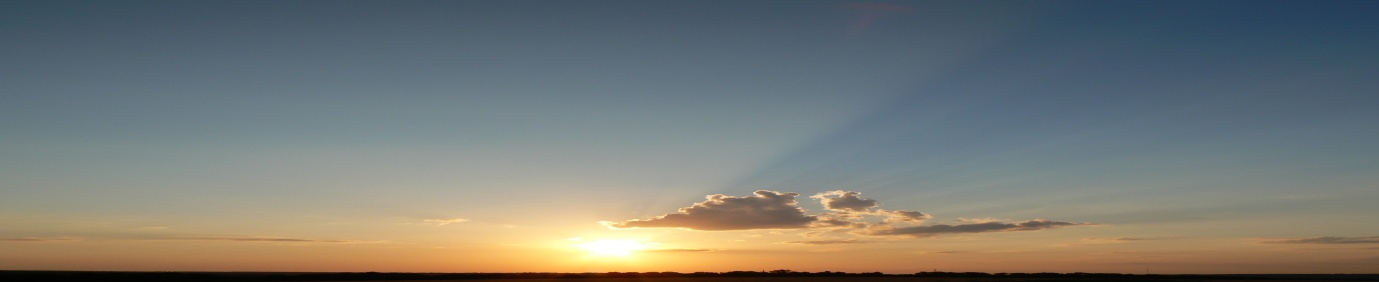 